Nomor :  09/488/Peng-Und/I/2019Perihal :  Pengumuman dan Undangan  Diberitahukan kepada seluruh mahasiswa Program MM-UMB, bahwa sesuai jadwal di bawah ini akan dilaksanakan Seminar Hasil dan Seminar Proposal Tesis, maka  mahasiswa yang bersangkutan mengundang para mahasiswa untuk hadir sebagai peserta.Seminar Proposal:Seminar Hasil:Demikian pengumuman dan undangan ini, untuk diperhatikan dan diindahkan sebagaimana mestinya. Terima kasih.	Dikeluarkan di	:  Jakarta	Padatanggal	:  Ketua Program Studi Magister ManajemenTtd	
Dr. Aty Herawati, M.Si., CFRM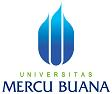 PENGUMUMAN JADWAL SEMINAR HASIL DAN SEMINAR PROPOSAL TESISPROGRAM STUDI MAGISTER MANAJEMENPROGRAM PASCASARJANAQNO.HARI, TGL.JAMN.I.M.N A M ADOSEN PEMBIMBINGDOSEN PENELAAHKON-SEN-TRASITEMPAT/ RUANG01Selasa, 22 Januari 2019 Pkl 10.0055117110134BudimanP1: Prof Said Djamaluddin, SE, MM, Ph.DP2. Dr Endri, SE,MEMKUKampus A Meruya T. 40102Selasa, 22 Januari 2019 Pkl 11.0055117110076Indah Nadia SariP1: Prof Said Djamaluddin, SE, MM, Ph.DP2. Dr Endri, SE,MEMKUKampus A Meruya T. 401NO.HARI, TGL.JAMN.I.M.N A M ADOSEN PEMBIMBINGDOSEN PENELAAHKON-SEN-TRASITEMPAT/ RUANG01Selasa, 22 Januari 2019 Pkl 12.0055116110084Gallih PribadiP1: Prof Said Djamaluddin, SE, MM, Ph.DP2. Dr Endri, SE,MEMKUKampus A Meruya Tower 40102Selasa, 22 Januari 2019 Pkl 13.0055116120170Surya LesmanaP1: Prof Said Djamaluddin, SE, MM, Ph.DP2. Dr Endri, SE,MEMKUKampus A Meruya Tower 401